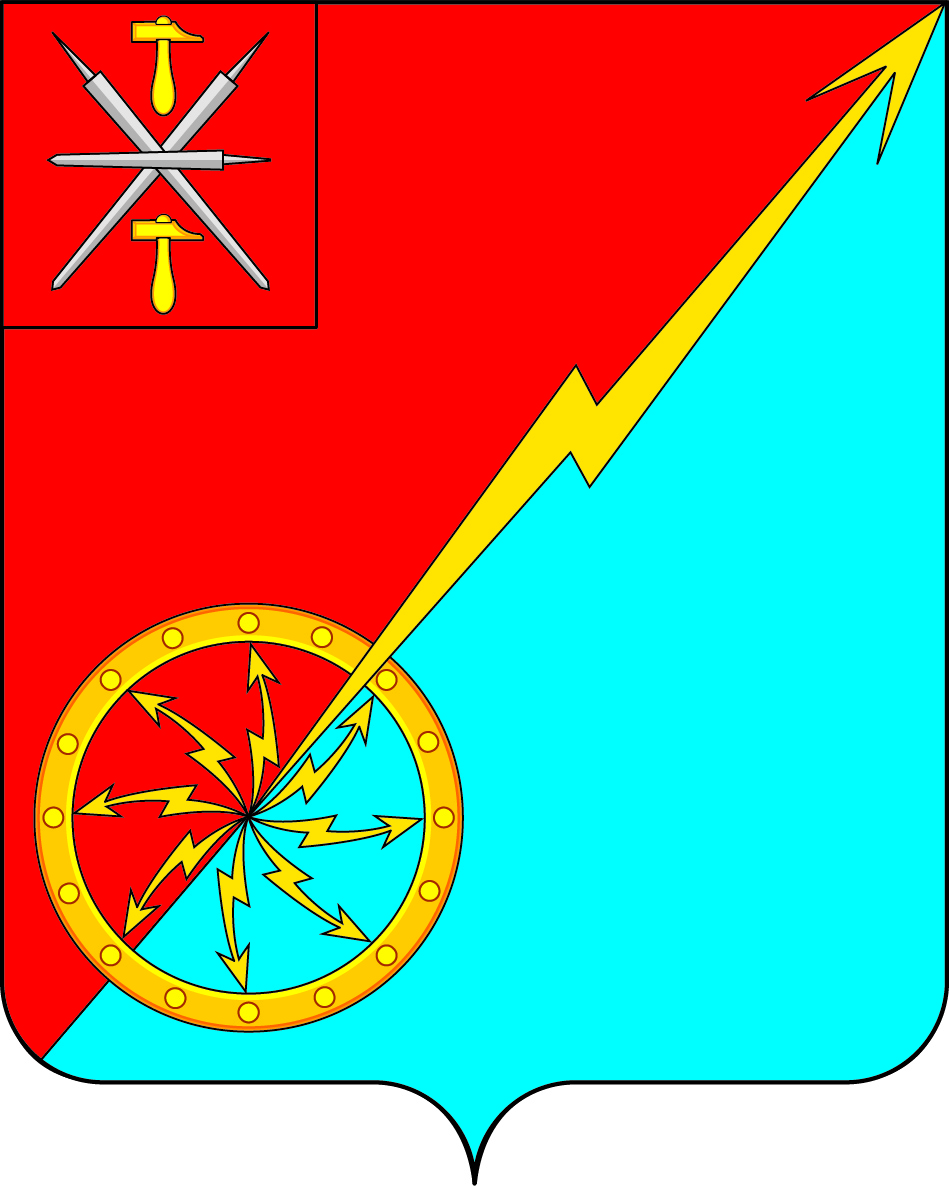 Российская федерацияЩекинский район Тульской областиАдминистрация муниципального образования город СоветскЩекинского районаПОСТАНОВЛЕНИЕот __________                                                                                      № _________Об утверждении Правил определения требований к закупаемым органами местного самоуправления, отраслевыми (функциональными) органами администрации, имеющими статус юридических лиц (включая соответственно территориальные органы и подведомственные им казённые и бюджетные учреждения) отдельным видам товаров, работ, услуг (в том числе предельные цены товаров, работ, услуг) для обеспечения муниципальных нужд муниципального образования город Советск Щекинского района.В соответствии с пунктом 2 части 4 статьи 19 Федерального закона от 05 апреля 2013 года № 44-ФЗ «О контрактной системе в сфере закупок товаров, работ и услуг для обеспечения государственных и муниципальных нужд», постановлением Правительства Российской Федерации от 2 сентября 2015 года № 926 «Об утверждении Общих правил определения требований к закупаемым заказчиками отдельным видам товаров, работ, услуг (в том числе предельных цен товаров, работ, услуг)», постановлением администрации муниципального образования город Советск Щекинского района от ________ 2015 года №___ «Об утверждении требований к порядку разработки и принятия правовых актов о нормировании в сфере закупок, содержанию указанных актов и обеспечению их исполнения для муниципальных нужд муниципального образования город Советск Щекинского района», на основании Устава муниципального образования город Советск Щекинского района администрация муниципального образования город Советск Щекинского района ПОСТАНОВЛЯЕТ:Утвердить Правила определения требований к закупаемым органами местного самоуправления, отраслевыми (функциональными) органами администрации, имеющими статус юридических лиц (включая соответственно территориальные органы и подведомственные им казённые и бюджетные учреждения) отдельным видам товаров, работ, услуг (в том числе предельные цены товаров, работ, услуг) для обеспечения муниципальных нужд муниципального образования город Советск Щекинского района (приложение).Органам местного самоуправления, отраслевым (функциональным) органам администрации, имеющих статус юридических лиц разработать на основании Правил, утвержденных настоящим постановлением, и утвердить в срок до 31 декабря 2015 года требования к отдельным видам товаров, работ, услуг (в том числе предельные цены товаров, работ, услуг):закупаемых ими, территориальными органами и подведомственными казёнными учреждениями и бюджетными учреждениями;закупаемых подведомственными им автономными учреждениями (при наличии) и муниципальными унитарными предприятиями (при наличии) в части товаров, работ, услуг, финансовое обеспечение закупок которых осуществляется за счет предоставленных из местного бюджета субсидий на осуществление капитальных вложений в случаях осуществления закупок в соответствии с частью 4 статьи 15 Федерального закона от 5 апреля 2013 года № 44-ФЗ «О контрактной системе в сфере закупок товаров, работ, услуг для обеспечения государственных и муниципальных нужд».Органам местного самоуправления, отраслевым (функциональным) органам администрации, имеющих статус юридических лиц, разработать в соответствии с Правилами, утвержденными настоящим постановлением, и утвердить требования к закупаемым ими отдельным видам товаров, работ, услуг (в том числе предельные цены товаров, работ, услуг) в срок, обеспечивающий реализацию указанных требований, начиная с 1 января 2016 года.Сектору по финансовым вопросам и муниципальному заказу в течение 7 рабочих дней со дня официального опубликования настоящего постановления разместить Правила на официальном сайте Российской Федерации в информационно-телекоммуникационной сети «Интернет» для размещения информации о размещении заказов на поставки товаров, выполнение работ, оказание услуг (zakupki.gov.ru).    Постановление   опубликовать в средствах массовой информации   и разместить на официальном сайте муниципального образования город Советск Щёкинского района.Постановление вступает в силу со дня официального опубликования, за исключением пункта 1 настоящего постановления, вступающего в силу с 1 января 2016 года.Согласовано: О.А.ПузочкинаН.Ю.ГрековаИсп.Михель Н.А.Тел.74-541Об утверждении Правил определения требований к закупаемым органами местного самоуправления, отраслевыми (функциональными) органами администрации, имеющими статус юридических лиц (включая соответственно территориальные органы и подведомственные им казённые и бюджетные учреждения) отдельным видам товаров, работ, услуг (в том числе предельные цены товаров, работ, услуг) для обеспечения муниципальных нужд муниципального образования город Советск Щекинского района                                                         Приложение к постановлению администрации муниципального образования город Советск Щекинского района от _________ № ___________П Р А В И Л Аопределения требований к закупаемым органами местного самоуправления, отраслевыми (функциональными) органами администрации, имеющими статус юридических лиц (включая соответственно территориальные органы и подведомственные им казённые и бюджетные учреждения) отдельным видам товаров, работ, услуг (в том числе предельные цены товаров, работ, услуг) для обеспечения муниципальных нужд муниципального образования город Советск.Настоящие Правила устанавливают:порядок определения требований к закупаемым органами местного самоуправления, отраслевыми (функциональными) органами администрации, имеющими статус юридических лиц(далее по тексту – муниципальные субъекты нормирования)(включая соответственно территориальные органы и подведомственные им казённые и бюджетные учреждения) отдельным видам товаров, работ, услуг (в том числе предельные цены товаров, работ, услуг)для обеспечения муниципальных нужд муниципального образования город Советск Щекинского района. Под видом товаров, работ, услуг в целях настоящих Правил понимаются виды товаров, работ, услуг, соответствующие 6-значному коду позиции по Общероссийскому классификатору продукции по видам экономической деятельности;обязательный перечень отдельных видов товаров, работ, услуг, их потребительские свойства и иные характеристики, а так же значения таких свойств и характеристик (в том числе предельные цены товаров, работ, услуг) (приложение № 1 к настоящим Правилам);форму ведомственного перечня отдельных видов товаров, работ, услуг, их потребительские свойства и иные характеристики, а так же значения таких свойств и характеристик (в том числе предельные цены товаров, работ, услуг) (приложение № 2 к настоящим Правилам).Муниципальные субъекты нормирования в соответствии с настоящими Правилами утверждают требования, не включённые в обязательный перечень, к закупаемым ими и их территориальными органами и подведомственными им казёнными и бюджетными учреждениями отдельным видам товаров, работ, услуг (в том числе предельные цены товаров, работ, услуг) по форме ведомственного перечня согласно приложению № 2 к настоящим Правилам. В отношении отдельных видов товаров, работ, услуг, включенных в обязательный перечень, в ведомственном перечне должны быть определены их потребительские свойства (в том числе качество) и иные характеристики (в том числе предельные цены указанных товаров, работ, услуг), если указанные свойства и характеристики не определены в обязательном перечне.Отдельные виды товаров, работ, услуг, не включенные в обязательный перечень, подлежат включению в ведомственный перечень при условии, если средняя арифметическая сумма значений следующих критериев превышает пять процентов:доля расходов на закупку отдельных видов товаров, работ, услуг муниципального субъекта нормирования, его территориальных органов и подведомственных ему казённых и бюджетных учреждений в общем объеме расходов соответствующего муниципального субъекта нормирования, его территориальных органов и подведомственных ему казённых и бюджетных учреждений на приобретение товаров, работ, услуг;доля контрактов на закупку отдельных видов товаров, работ, услуг муниципального субъекта нормирования, его территориальных органов и подведомственных ему казённых и бюджетных учреждений в общем количестве контрактов на приобретение товаров, работ, услуг, заключаемых соответствующим муниципальным субъектом нормирования, его территориальных органов и подведомственных ему казённых и бюджетных учреждений.Дополнительным критерием отбора отдельных видов товаров, работ, услуг, применяемым при формировании ведомственного перечня, является  приобретение муниципальным субъектом нормирования(включая соответственно  его территориальные органы и подведомственные казённые и бюджетные учреждения)отдельных видов товаров, работ, услуг, путём участия в проведении совместных конкурсов и аукционов на приобретение отдельного вида товаров, работ, услуг для обеспечения нужд указанного субъекта за отчетный финансовый год.Муниципальные субъекты нормирования при включении в ведомственный перечень отдельных видов товаров, работ, услуг, не указанных в обязательном перечне, применяют установленные пунктом 3, 4 настоящих Правил критерии.В целях формирования ведомственного перечня муниципальные субъекты нормирования в праве определять дополнительные критерии отбора отдельных видов товаров, работ, услуг и порядок их применения, не приводящие к сокращению значения критериев, установленных пунктом 3, 4 настоящих Правил.Муниципальные субъекты нормирования при формировании ведомственного перечня вправе включить в него дополнительно:а) отдельные виды товаров, работ, услуг, не указанные в обязательном перечне и не соответствующие критериям, указанным в пункте 3, 4 настоящих Правил;б) характеристики (свойства) товаров, работ, услуг, не включенные в обязательный перечень и не приводящие к необоснованным ограничениям количества участников закупки;в)значения количественных и (или) качественных показателей характеристик (свойств) товаров, работ, услуг, которые отличаются от значений, предусмотренных обязательным перечнем, в том числе с учетом функционального назначения товара, под которым, для целей настоящих Правил, понимается цель и условия использования (применения) товара, позволяющие товару выполнять свое основное назначение, вспомогательные функции или определяющие универсальность применения товара (выполнение соответствующих функций, работ, оказание соответствующих услуг, территориальные, климатические факторы и другое).Значения потребительских свойств и иных характеристик (в том числе предельные цены) отдельных видов товаров, работ, услуг, включенных в ведомственный перечень, устанавливаются:в количественных и (или) качественных показателях с указанием (при необходимости) единицы измерения в соответствии с Общероссийским классификатором единиц измерения;с учетом категорий и (или) групп должностей работников муниципальных субъектов нормирования (включая соответственно территориальные органы и подведомственные им казённые и бюджетные учреждения), если затраты на их приобретение в соответствии с требованиями к определению нормативных затрат на обеспечение функций указанных субъектов, в том числе подведомственных им казённых учреждений, утвержденными постановлением __________ от _________ 2015 года № ____«Об утверждении Правил определения нормативных затрат на обеспечение функций органов местного самоуправления, отраслевых (функциональных) органов администрации, имеющих статус юридических лиц (включая соответственно территориальные органы и подведомственные им казенные учреждения)» (далее - требования к определению нормативных затрат), определяются с учетом категорий и (или) групп должностей работников;с учетом категорий и (или) групп должностей работников, если затраты на их приобретение в соответствии с требованиями к определению нормативных затрат не определяются с учетом категорий и (или) групп должностей работников, - в случае принятия соответствующего решения муниципальным субъектом нормирования.Предельные цены товаров, работ, услуг устанавливаются муниципальными субъектами нормирования в случае, если требованиями к определению нормативных затрат установлены нормативы цены на соответствующие товары, работы, услуги.Предельные цены товаров, работ, услуг устанавливаются в рублях в абсолютном денежном выражении (с точностью до 2-го знака после запятой).Предельные цены товаров, работ, услуг, установленные муниципальными субъектами нормирования, не могут превышать предельные цены товаров, работ, услуг, установленные указанными субъектами при утверждении нормативных затрат на обеспечение функций муниципальных субъектов нормирования.Ведомственный перечень отдельных видов товаров, работ, услуг, в отношении которых определяются требования к потребительским свойствам (в том числе качеству) и иным характеристикам (в том числе предельные цены товаров, работ, услуг) разрабатывается и утверждается правовым актом муниципального субъекта нормирования, по согласованию с сектором по финансовым вопросам и муниципальному заказу.Внесение изменений в правовые акты об утверждении ведомственного перечня, осуществляется в порядке, установленном для их принятия.   (должность)                           (подпись)Начальник сектора по финансовым вопросам и муниципальному заказу                                                              Н.Ю.Грекова